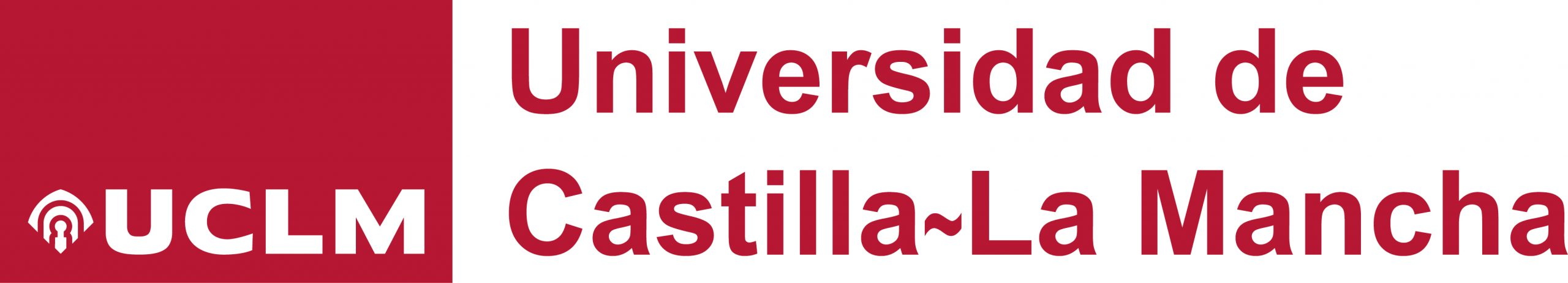 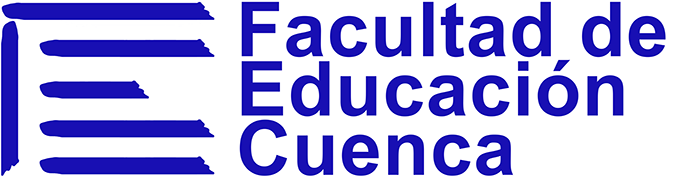 SOLICITUD DE ÁREA TFG FUERA DE PLAZOD/Dª_______________________________________________________________________________D.N.I.: ____________________________________ TELÉFONO ______________________________DIRECCIÓN: _______________________________________________________________________LOCALIDAD: _____________________, PROVINCIA _____________________________________GRADO EN MAESTRO EN EDUCACIÓN  ____________EXPONE:	Que está matriculado en el Trabajo Fin de Grado en el actual curso académico.	Que no ha realizado la inscripción para solicitar área de conocimiento en los plazos establecidos por la Facultad de Educación.SOLICITA: Que la Facultad le asigne área para poder realizar el Trabajo Fin de Grado.En Cuenca a _______ de _____________________  de 202 _____Firma del estudiante__________________________AutorizaDeniega 	DECANA DE LA FACULTAD DE EDUCACIÓN DE CUENCA